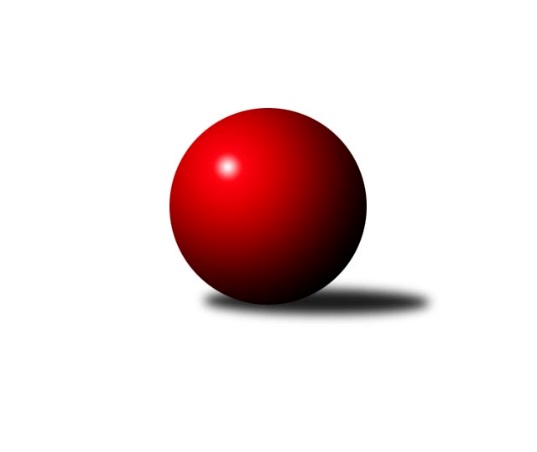 Č.12Ročník 2017/2018	25.5.2024 2. KLZ B 2017/2018Statistika 12. kolaTabulka družstev:		družstvo	záp	výh	rem	proh	skore	sety	průměr	body	plné	dorážka	chyby	1.	KK Zábřeh	10	9	0	1	62.5 : 17.5 	(138.5 : 101.5)	3184	18	2143	1041	31.9	2.	TJ Sokol Husovice	11	6	1	4	48.0 : 40.0 	(144.5 : 119.5)	3187	13	2153	1034	36.9	3.	HKK Olomouc ˝B˝	11	6	0	5	39.0 : 49.0 	(119.0 : 145.0)	3053	12	2085	968	39.8	4.	KK PSJ Jihlava	10	5	1	4	42.5 : 37.5 	(130.0 : 110.0)	3151	11	2156	996	40.7	5.	SK Baník Ratiškovice	10	4	2	4	37.0 : 43.0 	(113.0 : 127.0)	3139	10	2146	993	41.3	6.	KK Vyškov	11	4	2	5	42.0 : 46.0 	(131.0 : 133.0)	3095	10	2118	977	45.5	7.	KK Mor.Slávia Brno	11	4	1	6	40.0 : 48.0 	(127.5 : 136.5)	3129	9	2130	999	38.7	8.	TJ Sokol Luhačovice	10	3	0	7	34.0 : 46.0 	(114.5 : 125.5)	3129	6	2142	987	39.6	9.	TJ ČKD Blansko˝B˝	10	2	1	7	31.0 : 49.0 	(110.0 : 130.0)	3073	5	2104	969	40.5Tabulka doma:		družstvo	záp	výh	rem	proh	skore	sety	průměr	body	maximum	minimum	1.	HKK Olomouc ˝B˝	6	5	0	1	30.0 : 18.0 	(76.0 : 68.0)	3142	10	3252	3028	2.	KK Zábřeh	5	4	0	1	30.5 : 9.5 	(73.0 : 47.0)	3239	8	3334	3124	3.	KK Vyškov	6	3	1	2	26.0 : 22.0 	(73.5 : 70.5)	3143	7	3211	3077	4.	KK PSJ Jihlava	5	3	0	2	23.5 : 16.5 	(66.5 : 53.5)	3169	6	3224	3130	5.	TJ Sokol Husovice	5	3	0	2	23.0 : 17.0 	(69.0 : 51.0)	3138	6	3216	3052	6.	TJ ČKD Blansko˝B˝	5	2	1	2	22.0 : 18.0 	(63.5 : 56.5)	3184	5	3232	3111	7.	SK Baník Ratiškovice	5	2	1	2	20.0 : 20.0 	(59.5 : 60.5)	3153	5	3191	3066	8.	TJ Sokol Luhačovice	5	2	0	3	16.5 : 23.5 	(57.0 : 63.0)	3141	4	3159	3118	9.	KK Mor.Slávia Brno	5	1	1	3	17.0 : 23.0 	(51.5 : 68.5)	3124	3	3226	3016Tabulka venku:		družstvo	záp	výh	rem	proh	skore	sety	průměr	body	maximum	minimum	1.	KK Zábřeh	5	5	0	0	32.0 : 8.0 	(65.5 : 54.5)	3173	10	3229	3127	2.	TJ Sokol Husovice	6	3	1	2	25.0 : 23.0 	(75.5 : 68.5)	3195	7	3268	3162	3.	KK Mor.Slávia Brno	6	3	0	3	23.0 : 25.0 	(76.0 : 68.0)	3130	6	3192	3081	4.	KK PSJ Jihlava	5	2	1	2	19.0 : 21.0 	(63.5 : 56.5)	3148	5	3264	3029	5.	SK Baník Ratiškovice	5	2	1	2	17.0 : 23.0 	(53.5 : 66.5)	3136	5	3246	3074	6.	KK Vyškov	5	1	1	3	16.0 : 24.0 	(57.5 : 62.5)	3086	3	3152	2996	7.	TJ Sokol Luhačovice	5	1	0	4	17.5 : 22.5 	(57.5 : 62.5)	3126	2	3189	3034	8.	HKK Olomouc ˝B˝	5	1	0	4	9.0 : 31.0 	(43.0 : 77.0)	3036	2	3162	2895	9.	TJ ČKD Blansko˝B˝	5	0	0	5	9.0 : 31.0 	(46.5 : 73.5)	3051	0	3118	2936Tabulka podzimní části:		družstvo	záp	výh	rem	proh	skore	sety	průměr	body	doma	venku	1.	KK Zábřeh	8	8	0	0	52.5 : 11.5 	(115.5 : 76.5)	3191	16 	4 	0 	0 	4 	0 	0	2.	KK PSJ Jihlava	8	5	1	2	38.5 : 25.5 	(108.0 : 84.0)	3176	11 	3 	0 	1 	2 	1 	1	3.	KK Vyškov	8	3	2	3	33.0 : 31.0 	(97.5 : 94.5)	3070	8 	3 	1 	1 	0 	1 	2	4.	SK Baník Ratiškovice	8	3	2	3	29.0 : 35.0 	(88.5 : 103.5)	3122	8 	2 	1 	1 	1 	1 	2	5.	HKK Olomouc ˝B˝	8	4	0	4	27.0 : 37.0 	(85.0 : 107.0)	3082	8 	3 	0 	1 	1 	0 	3	6.	TJ Sokol Husovice	8	3	1	4	30.0 : 34.0 	(100.0 : 92.0)	3184	7 	1 	0 	2 	2 	1 	2	7.	KK Mor.Slávia Brno	8	2	1	5	27.0 : 37.0 	(93.0 : 99.0)	3139	5 	0 	1 	2 	2 	0 	3	8.	TJ ČKD Blansko˝B˝	8	2	1	5	26.0 : 38.0 	(86.0 : 106.0)	3063	5 	2 	1 	2 	0 	0 	3	9.	TJ Sokol Luhačovice	8	2	0	6	25.0 : 39.0 	(90.5 : 101.5)	3122	4 	1 	0 	3 	1 	0 	3Tabulka jarní části:		družstvo	záp	výh	rem	proh	skore	sety	průměr	body	doma	venku	1.	TJ Sokol Husovice	3	3	0	0	18.0 : 6.0 	(44.5 : 27.5)	3181	6 	2 	0 	0 	1 	0 	0 	2.	KK Mor.Slávia Brno	3	2	0	1	13.0 : 11.0 	(34.5 : 37.5)	3087	4 	1 	0 	1 	1 	0 	0 	3.	HKK Olomouc ˝B˝	3	2	0	1	12.0 : 12.0 	(34.0 : 38.0)	3035	4 	2 	0 	0 	0 	0 	1 	4.	KK Zábřeh	2	1	0	1	10.0 : 6.0 	(23.0 : 25.0)	3151	2 	0 	0 	1 	1 	0 	0 	5.	TJ Sokol Luhačovice	2	1	0	1	9.0 : 7.0 	(24.0 : 24.0)	3159	2 	1 	0 	0 	0 	0 	1 	6.	SK Baník Ratiškovice	2	1	0	1	8.0 : 8.0 	(24.5 : 23.5)	3156	2 	0 	0 	1 	1 	0 	0 	7.	KK Vyškov	3	1	0	2	9.0 : 15.0 	(33.5 : 38.5)	3136	2 	0 	0 	1 	1 	0 	1 	8.	TJ ČKD Blansko˝B˝	2	0	0	2	5.0 : 11.0 	(24.0 : 24.0)	3094	0 	0 	0 	0 	0 	0 	2 	9.	KK PSJ Jihlava	2	0	0	2	4.0 : 12.0 	(22.0 : 26.0)	3093	0 	0 	0 	1 	0 	0 	1 Zisk bodů pro družstvo:		jméno hráče	družstvo	body	zápasy	v %	dílčí body	sety	v %	1.	Jana Vejmolová 	KK Vyškov 	10	/	11	(91%)	33	/	44	(75%)	2.	Jitka Killarová 	KK Zábřeh 	9	/	9	(100%)	24.5	/	36	(68%)	3.	Dana Wiedermannová 	KK Zábřeh 	9	/	10	(90%)	25	/	40	(63%)	4.	Jana Braunová 	KK PSJ Jihlava 	8	/	8	(100%)	26	/	32	(81%)	5.	Eliška Kubáčková 	TJ Sokol Husovice 	8	/	10	(80%)	29	/	40	(73%)	6.	Lucie Kelpenčevová 	TJ Sokol Husovice 	8	/	11	(73%)	24	/	44	(55%)	7.	Romana Švubová 	KK Zábřeh 	7	/	8	(88%)	21	/	32	(66%)	8.	Šárka Nováková 	TJ Sokol Luhačovice 	7	/	8	(88%)	18.5	/	32	(58%)	9.	Lenka Horňáková 	KK Zábřeh 	7	/	10	(70%)	22	/	40	(55%)	10.	Lenka Wognitschová 	KK Vyškov 	7	/	11	(64%)	25.5	/	44	(58%)	11.	Martina Dosedlová 	KK Mor.Slávia Brno 	6.5	/	10	(65%)	21	/	40	(53%)	12.	Monika Wajsarová 	TJ Sokol Husovice 	6	/	7	(86%)	19	/	28	(68%)	13.	Monika Anderová 	KK Vyškov 	6	/	9	(67%)	22.5	/	36	(63%)	14.	Ludmila Pančochová 	TJ Sokol Luhačovice 	6	/	9	(67%)	21	/	36	(58%)	15.	Martina Šupálková 	SK Baník Ratiškovice 	6	/	9	(67%)	21	/	36	(58%)	16.	Kamila Chládková 	KK Zábřeh 	6	/	9	(67%)	18.5	/	36	(51%)	17.	Silvie Vaňková 	HKK Olomouc ˝B˝ 	6	/	9	(67%)	18	/	36	(50%)	18.	Lenka Pouchlá 	HKK Olomouc ˝B˝ 	6	/	10	(60%)	24	/	40	(60%)	19.	Anna Mašláňová 	TJ Sokol Husovice 	6	/	10	(60%)	22.5	/	40	(56%)	20.	Kristýna Košuličová 	SK Baník Ratiškovice 	6	/	10	(60%)	21	/	40	(53%)	21.	Romana Sedlářová 	KK Mor.Slávia Brno 	6	/	10	(60%)	20	/	40	(50%)	22.	Lenka Kubová 	KK Zábřeh 	5.5	/	10	(55%)	21.5	/	40	(54%)	23.	Lenka Kričinská 	KK Mor.Slávia Brno 	5.5	/	10	(55%)	21	/	40	(53%)	24.	Karolína Derahová 	KK PSJ Jihlava 	5	/	6	(83%)	14	/	24	(58%)	25.	Zdenka Svobodová 	TJ Sokol Luhačovice 	5	/	8	(63%)	18	/	32	(56%)	26.	Eva Rosendorfská 	KK PSJ Jihlava 	5	/	9	(56%)	21	/	36	(58%)	27.	Pavlína Březinová 	KK Mor.Slávia Brno 	5	/	9	(56%)	19.5	/	36	(54%)	28.	Naděžda Musilová 	TJ ČKD Blansko˝B˝ 	5	/	10	(50%)	21	/	40	(53%)	29.	Hana Malíšková 	HKK Olomouc ˝B˝ 	5	/	11	(45%)	22	/	44	(50%)	30.	Soňa Daňková 	TJ ČKD Blansko˝B˝ 	4	/	8	(50%)	20	/	32	(63%)	31.	Šárka Vacková 	KK PSJ Jihlava 	4	/	8	(50%)	18	/	32	(56%)	32.	Dana Tomančáková 	SK Baník Ratiškovice 	4	/	10	(40%)	21	/	40	(53%)	33.	Dana Musilová 	TJ ČKD Blansko˝B˝ 	4	/	10	(40%)	15.5	/	40	(39%)	34.	Jaroslava Havranová 	HKK Olomouc ˝B˝ 	4	/	11	(36%)	21	/	44	(48%)	35.	Šárka Dvořáková 	KK PSJ Jihlava 	3.5	/	6	(58%)	14	/	24	(58%)	36.	Veronika Štáblová 	KK Mor.Slávia Brno 	3	/	5	(60%)	14	/	20	(70%)	37.	Ivana Pitronová 	TJ Sokol Husovice 	3	/	7	(43%)	15	/	28	(54%)	38.	Šárka Palková 	TJ ČKD Blansko˝B˝ 	3	/	7	(43%)	11	/	28	(39%)	39.	Hana Krajíčková 	TJ Sokol Luhačovice 	3	/	8	(38%)	13	/	32	(41%)	40.	Šárka Tögelová 	HKK Olomouc ˝B˝ 	3	/	8	(38%)	10	/	32	(31%)	41.	Monika Niklová 	SK Baník Ratiškovice 	3	/	9	(33%)	16.5	/	36	(46%)	42.	Ivana Hrouzová 	TJ ČKD Blansko˝B˝ 	3	/	9	(33%)	12	/	36	(33%)	43.	Hana Beranová 	SK Baník Ratiškovice 	3	/	10	(30%)	15	/	40	(38%)	44.	Pavla Fialová 	KK Vyškov 	3	/	11	(27%)	18	/	44	(41%)	45.	Lenka Menšíková 	TJ Sokol Luhačovice 	2.5	/	5	(50%)	10	/	20	(50%)	46.	Andrea Katriňáková 	TJ Sokol Luhačovice 	2.5	/	6	(42%)	10.5	/	24	(44%)	47.	Michaela Žáčková 	KK PSJ Jihlava 	2	/	4	(50%)	9	/	16	(56%)	48.	Kateřina Bajerová 	HKK Olomouc ˝B˝ 	2	/	5	(40%)	11	/	20	(55%)	49.	Monika Rusňáková 	KK Mor.Slávia Brno 	2	/	5	(40%)	10	/	20	(50%)	50.	Michaela Kouřilová 	KK Vyškov 	2	/	5	(40%)	9	/	20	(45%)	51.	Martina Melcherová 	KK PSJ Jihlava 	2	/	5	(40%)	9	/	20	(45%)	52.	Eliška Petrů 	TJ ČKD Blansko˝B˝ 	2	/	5	(40%)	9	/	20	(45%)	53.	Jana Macková 	SK Baník Ratiškovice 	2	/	6	(33%)	13	/	24	(54%)	54.	Jitka Žáčková 	KK Mor.Slávia Brno 	2	/	6	(33%)	12	/	24	(50%)	55.	Ilona Olšáková 	KK Mor.Slávia Brno 	2	/	7	(29%)	9	/	28	(32%)	56.	Tereza Vidlářová 	KK Vyškov 	2	/	7	(29%)	8	/	28	(29%)	57.	Markéta Gabrhelová 	TJ Sokol Husovice 	2	/	11	(18%)	20.5	/	44	(47%)	58.	Zita Řehůřková 	TJ ČKD Blansko˝B˝ 	1	/	2	(50%)	5	/	8	(63%)	59.	Marketa Nepejchalová 	TJ Sokol Husovice 	1	/	2	(50%)	4	/	8	(50%)	60.	Katrin Valuchová 	TJ Sokol Husovice 	1	/	2	(50%)	4	/	8	(50%)	61.	Jana Mačudová 	SK Baník Ratiškovice 	1	/	2	(50%)	3.5	/	8	(44%)	62.	Natálie Součková 	TJ ČKD Blansko˝B˝ 	1	/	2	(50%)	3.5	/	8	(44%)	63.	Simona Koreňová 	KK Vyškov 	1	/	2	(50%)	3	/	8	(38%)	64.	Petra Dočkalová 	KK PSJ Jihlava 	1	/	3	(33%)	5	/	12	(42%)	65.	Marie Chmelíková 	HKK Olomouc ˝B˝ 	1	/	3	(33%)	5	/	12	(42%)	66.	Lenka Kalová st.	TJ ČKD Blansko˝B˝ 	1	/	4	(25%)	8	/	16	(50%)	67.	Olga Ollingerová 	KK Zábřeh 	1	/	4	(25%)	6	/	16	(38%)	68.	Hana Konečná 	TJ Sokol Luhačovice 	1	/	4	(25%)	4.5	/	16	(28%)	69.	Monika Hubíková 	TJ Sokol Luhačovice 	1	/	5	(20%)	10	/	20	(50%)	70.	Simona Matulová 	KK PSJ Jihlava 	1	/	5	(20%)	7	/	20	(35%)	71.	Irena Partlová 	KK PSJ Jihlava 	0	/	1	(0%)	1	/	4	(25%)	72.	Radana Krausová 	KK PSJ Jihlava 	0	/	1	(0%)	1	/	4	(25%)	73.	Marika Celbrova 	KK Mor.Slávia Brno 	0	/	1	(0%)	1	/	4	(25%)	74.	Eliška Fialová 	SK Baník Ratiškovice 	0	/	1	(0%)	1	/	4	(25%)	75.	Jana Nytrová 	KK Vyškov 	0	/	1	(0%)	1	/	4	(25%)	76.	Helena Konečná 	TJ Sokol Luhačovice 	0	/	1	(0%)	1	/	4	(25%)	77.	Sára Zálešáková 	SK Baník Ratiškovice 	0	/	1	(0%)	1	/	4	(25%)	78.	Lenka Idrová 	KK Mor.Slávia Brno 	0	/	1	(0%)	0	/	4	(0%)	79.	Tereza Hykšová 	SK Baník Ratiškovice 	0	/	1	(0%)	0	/	4	(0%)	80.	Radka Šindelářová 	KK Mor.Slávia Brno 	0	/	2	(0%)	0	/	8	(0%)	81.	Elena Fürstenová 	KK Vyškov 	0	/	7	(0%)	7	/	28	(25%)	82.	Denisa Hamplová 	HKK Olomouc ˝B˝ 	0	/	8	(0%)	7	/	32	(22%)Průměry na kuželnách:		kuželna	průměr	plné	dorážka	chyby	výkon na hráče	1.	KK Zábřeh, 1-4	3169	2139	1030	33.8	(528.2)	2.	KK Blansko, 1-6	3162	2165	997	40.7	(527.1)	3.	KK MS Brno, 1-4	3158	2136	1021	40.7	(526.4)	4.	TJ Sokol Luhačovice, 1-4	3143	2121	1022	33.9	(523.9)	5.	KK PSJ Jihlava, 1-4	3133	2143	989	41.7	(522.2)	6.	Ratíškovice, 1-4	3132	2126	1006	39.1	(522.1)	7.	KK Vyškov, 1-4	3130	2143	987	43.3	(521.7)	8.	HKK Olomouc, 1-8	3125	2123	1001	40.2	(520.8)	9.	TJ Sokol Husovice, 1-4	3104	2116	988	42.2	(517.4)Nejlepší výkony na kuželnách:KK Zábřeh, 1-4KK Zábřeh	3334	9. kolo	Jitka Killarová 	KK Zábřeh	597	9. koloKK Zábřeh	3303	3. kolo	Romana Švubová 	KK Zábřeh	585	9. koloKK Zábřeh	3249	1. kolo	Lenka Horňáková 	KK Zábřeh	577	12. koloSK Baník Ratiškovice	3246	10. kolo	Jitka Killarová 	KK Zábřeh	575	3. koloKK Zábřeh	3184	6. kolo	Jitka Killarová 	KK Zábřeh	575	1. koloKK Mor.Slávia Brno	3176	6. kolo	Kristýna Košuličová 	SK Baník Ratiškovice	574	10. koloKK Zábřeh	3172	12. kolo	Dana Wiedermannová 	KK Zábřeh	573	6. koloKK Zábřeh	3124	10. kolo	Jana Vejmolová 	KK Vyškov	571	1. koloKK PSJ Jihlava	3082	12. kolo	Lenka Horňáková 	KK Zábřeh	571	3. koloHKK Olomouc ˝B˝	3076	3. kolo	Lenka Kubová 	KK Zábřeh	566	9. koloKK Blansko, 1-6TJ ČKD Blansko˝B˝	3232	8. kolo	Soňa Daňková 	TJ ČKD Blansko˝B˝	584	8. koloTJ ČKD Blansko˝B˝	3211	3. kolo	Šárka Nováková 	TJ Sokol Luhačovice	568	2. koloTJ ČKD Blansko˝B˝	3206	7. kolo	Naděžda Musilová 	TJ ČKD Blansko˝B˝	566	3. koloTJ Sokol Luhačovice	3189	2. kolo	Jana Braunová 	KK PSJ Jihlava	565	5. koloTJ Sokol Husovice	3181	7. kolo	Soňa Daňková 	TJ ČKD Blansko˝B˝	560	3. koloKK PSJ Jihlava	3181	5. kolo	Dana Musilová 	TJ ČKD Blansko˝B˝	557	7. koloTJ ČKD Blansko˝B˝	3159	5. kolo	Soňa Daňková 	TJ ČKD Blansko˝B˝	554	7. koloTJ ČKD Blansko˝B˝	3111	2. kolo	Dana Musilová 	TJ ČKD Blansko˝B˝	553	8. koloKK Mor.Slávia Brno	3081	8. kolo	Lenka Menšíková 	TJ Sokol Luhačovice	552	2. koloSK Baník Ratiškovice	3074	3. kolo	Lucie Kelpenčevová 	TJ Sokol Husovice	549	7. koloKK MS Brno, 1-4TJ Sokol Husovice	3268	5. kolo	Jana Braunová 	KK PSJ Jihlava	618	3. koloKK PSJ Jihlava	3264	3. kolo	Lucie Kelpenčevová 	TJ Sokol Husovice	582	5. koloKK Mor.Slávia Brno	3226	5. kolo	Eva Rosendorfská 	KK PSJ Jihlava	571	3. koloSK Baník Ratiškovice	3160	1. kolo	Lenka Kričinská 	KK Mor.Slávia Brno	570	10. koloKK Mor.Slávia Brno	3158	1. kolo	Monika Rusňáková 	KK Mor.Slávia Brno	569	5. koloKK Vyškov	3152	12. kolo	Romana Sedlářová 	KK Mor.Slávia Brno	569	1. koloKK Mor.Slávia Brno	3123	10. kolo	Romana Sedlářová 	KK Mor.Slávia Brno	566	5. koloTJ ČKD Blansko˝B˝	3118	10. kolo	Veronika Štáblová 	KK Mor.Slávia Brno	564	10. koloKK Mor.Slávia Brno	3098	3. kolo	Pavlína Březinová 	KK Mor.Slávia Brno	563	1. koloKK Mor.Slávia Brno	3016	12. kolo	Šárka Palková 	TJ ČKD Blansko˝B˝	563	10. koloTJ Sokol Luhačovice, 1-4TJ Sokol Husovice	3206	3. kolo	Andrea Katriňáková 	TJ Sokol Luhačovice	574	5. koloKK Zábřeh	3176	5. kolo	Zdenka Svobodová 	TJ Sokol Luhačovice	567	12. koloHKK Olomouc ˝B˝	3162	1. kolo	Ludmila Pančochová 	TJ Sokol Luhačovice	563	12. koloTJ Sokol Luhačovice	3159	12. kolo	Eliška Kubáčková 	TJ Sokol Husovice	562	3. koloTJ Sokol Luhačovice	3153	5. kolo	Ludmila Pančochová 	TJ Sokol Luhačovice	557	7. koloTJ Sokol Luhačovice	3139	7. kolo	Silvie Vaňková 	HKK Olomouc ˝B˝	556	1. koloTJ Sokol Luhačovice	3138	3. kolo	Ivana Pitronová 	TJ Sokol Husovice	554	3. koloTJ Sokol Luhačovice	3118	1. kolo	Šárka Nováková 	TJ Sokol Luhačovice	549	12. koloKK Mor.Slávia Brno	3113	7. kolo	Monika Wajsarová 	TJ Sokol Husovice	549	3. koloTJ ČKD Blansko˝B˝	3069	12. kolo	Šárka Tögelová 	HKK Olomouc ˝B˝	549	1. koloKK PSJ Jihlava, 1-4KK PSJ Jihlava	3224	6. kolo	Jana Braunová 	KK PSJ Jihlava	594	8. koloKK PSJ Jihlava	3186	8. kolo	Jana Braunová 	KK PSJ Jihlava	591	9. koloTJ Sokol Husovice	3162	11. kolo	Šárka Dvořáková 	KK PSJ Jihlava	573	11. koloKK PSJ Jihlava	3157	11. kolo	Jana Braunová 	KK PSJ Jihlava	566	2. koloKK Zábřeh	3157	2. kolo	Silvie Vaňková 	HKK Olomouc ˝B˝	557	8. koloKK PSJ Jihlava	3150	2. kolo	Kamila Chládková 	KK Zábřeh	557	2. koloKK PSJ Jihlava	3130	9. kolo	Jana Braunová 	KK PSJ Jihlava	557	6. koloSK Baník Ratiškovice	3100	6. kolo	Jitka Killarová 	KK Zábřeh	554	2. koloTJ Sokol Luhačovice	3034	9. kolo	Šárka Vacková 	KK PSJ Jihlava	554	11. koloHKK Olomouc ˝B˝	3032	8. kolo	Martina Melcherová 	KK PSJ Jihlava	551	6. koloRatíškovice, 1-4KK Zábřeh	3229	8. kolo	Romana Švubová 	KK Zábřeh	594	8. koloSK Baník Ratiškovice	3191	7. kolo	Dana Tomančáková 	SK Baník Ratiškovice	574	4. koloSK Baník Ratiškovice	3176	8. kolo	Martina Šupálková 	SK Baník Ratiškovice	571	5. koloSK Baník Ratiškovice	3169	5. kolo	Lenka Horňáková 	KK Zábřeh	570	8. koloSK Baník Ratiškovice	3163	4. kolo	Jana Macková 	SK Baník Ratiškovice	570	8. koloTJ Sokol Luhačovice	3121	4. kolo	Pavla Fialová 	KK Vyškov	567	5. koloKK Mor.Slávia Brno	3105	11. kolo	Pavlína Březinová 	KK Mor.Slávia Brno	561	11. koloKK Vyškov	3094	5. kolo	Lenka Pouchlá 	HKK Olomouc ˝B˝	557	7. koloSK Baník Ratiškovice	3066	11. kolo	Hana Krajíčková 	TJ Sokol Luhačovice	553	4. koloHKK Olomouc ˝B˝	3013	7. kolo	Kristýna Košuličová 	SK Baník Ratiškovice	549	8. koloKK Vyškov, 1-4KK Vyškov	3211	6. kolo	Jitka Killarová 	KK Zábřeh	591	11. koloKK Vyškov	3189	7. kolo	Jana Vejmolová 	KK Vyškov	586	7. koloKK PSJ Jihlava	3180	7. kolo	Eva Rosendorfská 	KK PSJ Jihlava	583	7. koloKK Zábřeh	3178	11. kolo	Jana Vejmolová 	KK Vyškov	573	2. koloKK Vyškov	3175	8. kolo	Ludmila Pančochová 	TJ Sokol Luhačovice	572	6. koloTJ Sokol Husovice	3171	8. kolo	Monika Anderová 	KK Vyškov	570	6. koloTJ Sokol Luhačovice	3128	6. kolo	Jana Vejmolová 	KK Vyškov	569	6. koloKK Mor.Slávia Brno	3111	2. kolo	Eliška Kubáčková 	TJ Sokol Husovice	567	8. koloKK Vyškov	3110	11. kolo	Jana Braunová 	KK PSJ Jihlava	566	7. koloKK Vyškov	3095	4. kolo	Lenka Wognitschová 	KK Vyškov	563	8. koloHKK Olomouc, 1-8HKK Olomouc ˝B˝	3252	2. kolo	Eliška Kubáčková 	TJ Sokol Husovice	605	2. koloKK Mor.Slávia Brno	3192	4. kolo	Monika Rusňáková 	KK Mor.Slávia Brno	585	4. koloHKK Olomouc ˝B˝	3190	11. kolo	Silvie Vaňková 	HKK Olomouc ˝B˝	582	11. koloTJ Sokol Husovice	3182	2. kolo	Lenka Pouchlá 	HKK Olomouc ˝B˝	569	2. koloHKK Olomouc ˝B˝	3160	10. kolo	Silvie Vaňková 	HKK Olomouc ˝B˝	565	2. koloTJ Sokol Luhačovice	3159	11. kolo	Jaroslava Havranová 	HKK Olomouc ˝B˝	564	9. koloHKK Olomouc ˝B˝	3119	6. kolo	Hana Malíšková 	HKK Olomouc ˝B˝	562	2. koloHKK Olomouc ˝B˝	3103	4. kolo	Martina Dosedlová 	KK Mor.Slávia Brno	559	4. koloTJ ČKD Blansko˝B˝	3090	6. kolo	Hana Konečná 	TJ Sokol Luhačovice	553	11. koloKK PSJ Jihlava	3029	10. kolo	Silvie Vaňková 	HKK Olomouc ˝B˝	545	6. koloTJ Sokol Husovice, 1-4TJ Sokol Husovice	3216	10. kolo	Anna Mašláňová 	TJ Sokol Husovice	568	10. koloTJ Sokol Husovice	3184	12. kolo	Jana Vejmolová 	KK Vyškov	562	10. koloKK Vyškov	3145	10. kolo	Lenka Wognitschová 	KK Vyškov	561	10. koloKK Zábřeh	3127	4. kolo	Eliška Kubáčková 	TJ Sokol Husovice	560	10. koloTJ Sokol Husovice	3120	1. kolo	Jana Braunová 	KK PSJ Jihlava	553	1. koloTJ Sokol Husovice	3116	4. kolo	Ivana Pitronová 	TJ Sokol Husovice	552	12. koloSK Baník Ratiškovice	3102	9. kolo	Markéta Gabrhelová 	TJ Sokol Husovice	547	10. koloKK PSJ Jihlava	3084	1. kolo	Dana Wiedermannová 	KK Zábřeh	545	4. koloTJ Sokol Husovice	3052	9. kolo	Lucie Kelpenčevová 	TJ Sokol Husovice	545	1. koloHKK Olomouc ˝B˝	2895	12. kolo	Anna Mašláňová 	TJ Sokol Husovice	543	12. koloČetnost výsledků:	8.0 : 0.0	3x	7.0 : 1.0	7x	6.0 : 2.0	4x	5.5 : 2.5	1x	5.0 : 3.0	9x	4.5 : 3.5	2x	4.0 : 4.0	4x	3.0 : 5.0	8x	2.0 : 6.0	7x	1.0 : 7.0	3x